Kaeser stellt Schraubenkompressor-Baureihe SK vorMehr Druckluft fürs GeldAnwender erwarten heute auch von kleineren Kompressoren hohe Verfügbarkeit und Effizienz. Die SK-Schraubenkompressoren mit dem energiesparenden Sigma Profil und der serienmäßigen internen Steuerung Sigma Control erfüllen nicht nur diese Erwartungen – sie zeichnen sich auch durch deutlich erhöhte Liefermengen und weniger Stromverbrauch aus.Bis zu 2,5 m³ Druckluft pro Minute bei 8 bar liefern die SK-Schraubenkompressoren (bei Antriebsleistungen von 11 und 15 kW) – je nach Modell sind das bis zu 11 oder sogar 14 Prozent mehr als bei den Vorgängermodellen. Erreicht wurde diese gesteigerte Leistungsfähigkeit durch Optimieren des Kompressorblocks und Minimieren interner Druckverluste. Darüber hinaus führen diese Verbesserungen zu einer Verringerung des spezifischen Leistungsbedarfs um bis zu fünf Prozent. Zusätzliche Energieersparnis bringt der Einsatz hocheffizienter Premium-Efficiency-Motoren (IE3), das sind Elektromotoren mit besonders hohem Wirkungsgrad. Ein weiterer wichtiger Effizienz-Baustein ist die interne Steuerung Sigma Control 2. Sie ermöglicht nicht allein effiziente, genau am jeweiligen Druckluftverbrauch orientierte Steuerung und zuverlässige Betriebsüberwachung – variable Schnittstellen und erstmals auch steckbare Kommunikationsmodule erhöhen zudem die Flexibilität, wenn es zum Beispiel um die Anbindung an Computernetzwerke geht. Ein großes Display und ein integriertes RFID-Lesegerät in der Bedientafel vereinfachen die Kommunikation mit der Anlage am Einsatzort. Das RFID-Lesegerät erlaubt es zudem, den Service zu standardisieren, die Servicequalität deutlich zu erhöhen und professionell zu sichern.Überzeugend ist auch der gut durchdachte, anwendergerechte Aufbau der SK-Kompressoren. So lässt sich die linke Gehäusehaube mit wenigen Handgriffen abnehmen und gibt den Blick frei auf die übersichtlich angeordneten Bauteile. Alle Wartungsstellen sind leicht zu erreichen. In geschlossenem Zustand gewährleistet das Gehäuse mit seiner schalldämmenden Auskleidung ein angenehmes und äußerst leises Betriebsgeräusch. Darüber hinaus dient das Gehäuse mit vier Ansaugöffnungen der getrennten Luftzufuhr für die Kühlung der Anlage, des Motors, des Schaltschranks und für die Kompressor-Ansaugluft. Das Kühlsystem arbeitet mit einem patentierten hochwirksamen, zweiflutigen Lüfter mit separaten Kühlluftströmen für Motor und Kompressor. Daraus resultieren optimale Kühlwirkung, niedrige Druckluft-Austrittstemperaturen, verringerte Geräuschemission und nicht zuletzt eine insgesamt effiziente Verdichtung der Luft.Weitere wichtige Vorteile ergeben sich aus dem modularen Anlagenkonzept (Baukastenprinzip) der SK-Kompressoren. Neben der Standardausführung mit nur 0,65 m² Stellfläche gibt es die beiden Modelle SK 22 und SK 25 als sogenannte T-Versionen mit angebautem, thermisch abgeschirmtem Kältetrockner. Da in manchen Fällen eine stufenlose Drehzahlregelung von Vorteil ist, stehen auch Versionen mit eingebautem Frequenzumrichter (Sigma Frequency Control) für 11 und 15 kW Antriebsleistung zur Auswahl. Wer nicht nur einen effizienten Kompressor, sondern auch eine kompakte, komplette Druckluftstation wünscht, kann sich für das SK-Aircenter entscheiden. Diese Kombination aus Kompressor, Kältetrockner und untergebautem Druckluftbehälter, die sich zudem mit verschiedenen Druckluftfiltern ausstatten lässt, bietet zuverlässige, energieeffiziente Drucklufterzeugung, -aufbereitung und -speicherung auf minimaler Stellfläche. Das SK-Aircenter eignet sich daher besonders gut für kleinere Betriebe und für Werkstätten mit beengten Platzverhältnissen.Abdruck frei, Beleg erbetenBildunterschrift: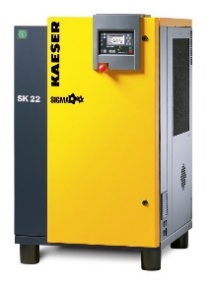 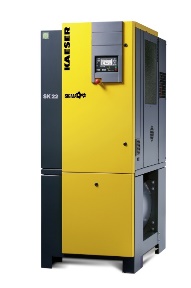 Die SK-Schraubenkompressoren erzeugen nicht nur mehr Druckluft mit weniger Energie. Dank der internen Steuerung Sigma Control 2 bieten diese Maschinen außer hoher Effizienz auch vielfältige kommunikationstechnische Möglichkeiten. Neben der Standardversion stehen Ausführungen mit angebautem Kältetrockner und Aircenter-Versionen mit Kältetrockner und Druckluftbehälter zur Auswahl.